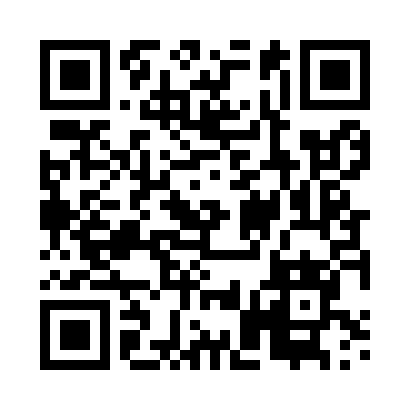 Prayer times for Wilamowka, PolandWed 1 May 2024 - Fri 31 May 2024High Latitude Method: Angle Based RulePrayer Calculation Method: Muslim World LeagueAsar Calculation Method: HanafiPrayer times provided by https://www.salahtimes.comDateDayFajrSunriseDhuhrAsrMaghribIsha1Wed2:144:5412:275:368:0010:312Thu2:134:5212:265:378:0210:323Fri2:124:5012:265:388:0310:334Sat2:114:4812:265:398:0510:335Sun2:114:4712:265:408:0710:346Mon2:104:4512:265:418:0910:357Tue2:094:4312:265:428:1010:358Wed2:084:4112:265:438:1210:369Thu2:074:3912:265:448:1410:3710Fri2:074:3712:265:458:1510:3811Sat2:064:3612:265:468:1710:3812Sun2:054:3412:265:478:1910:3913Mon2:054:3212:265:488:2110:4014Tue2:044:3012:265:498:2210:4115Wed2:034:2912:265:508:2410:4116Thu2:034:2712:265:518:2510:4217Fri2:024:2612:265:528:2710:4318Sat2:014:2412:265:538:2910:4319Sun2:014:2312:265:548:3010:4420Mon2:004:2112:265:558:3210:4521Tue2:004:2012:265:568:3310:4522Wed1:594:1812:265:578:3510:4623Thu1:594:1712:265:588:3610:4724Fri1:584:1612:265:588:3810:4725Sat1:584:1512:275:598:3910:4826Sun1:584:1312:276:008:4010:4927Mon1:574:1212:276:018:4210:4928Tue1:574:1112:276:028:4310:5029Wed1:564:1012:276:028:4410:5130Thu1:564:0912:276:038:4610:5131Fri1:564:0812:276:048:4710:52